Краевая экологическая акция «Покормите птиц»17.02.2021 г. воспитатель: Хорольская В.И. Вдовенко Т.А.В нашем ДОУ стартовала акция «Покорми птиц зимой». Цель акции – привлечь внимание детей и взрослых к зимующим птицам, чтобы облегчить для них период зимовки, а также повысить уровень экологической активности населения. Зима для птиц – самое трудное время года: много пернатых погибает от холода и голода. Птицы прилетают к нашим жилищам за помощью, и мы должны помочь пережить зиму пернатым друзьям.Такая работа способствует развитию познавательной активности, нравственного самосознания ребёнка средствами экологического образования, и являются прекрасной возможностью проявить сочувствие и доброту. А привлечение родителей способствует укреплению внутрисемейных связей, формированию добрых семейных традиций, вызывает у детей чувство гордости за себя и свою семью.Подкормка зимующих птиц приносит пользу не только пернатым, но и является значимой в обучении и воспитании детей. Дети через беседы, познавательные занятия и наблюдения узнают о различных видах птиц своей местности, узнают характерные особенности внешнего вида, поведения. Учатся заботиться о пернатых, испытывают радость от осознания того, что, подкармливая птиц, можно спасти их от гибели.В рамках реализации акции родители с детьми изготовили из бросового материала кормушки для птиц. У каждого они получились разные, но сделаны с душой, с теплом.Эти кормушки были развешаны на нашем участке и организована регулярная подкормка птиц. Так же с детьми проводили беседы о птицах, читали сказки и рассказы, слушали птичьи голоса, делали разнообразные поделки, рисовали и наблюдали за птицами на прогулке. С детьми рассматривали разных птиц, отгадывали загадки, придумывали небольшиерассказы о птицах, разгадывали кроссворд, слушали легенды, познакомились с перелетными птицами нашего края, услышали голоса птиц. Ребята узнали о том, что пение птиц успокаивает человека, улучшает настроение и сон, положительно влияет на общее состояние организма человека.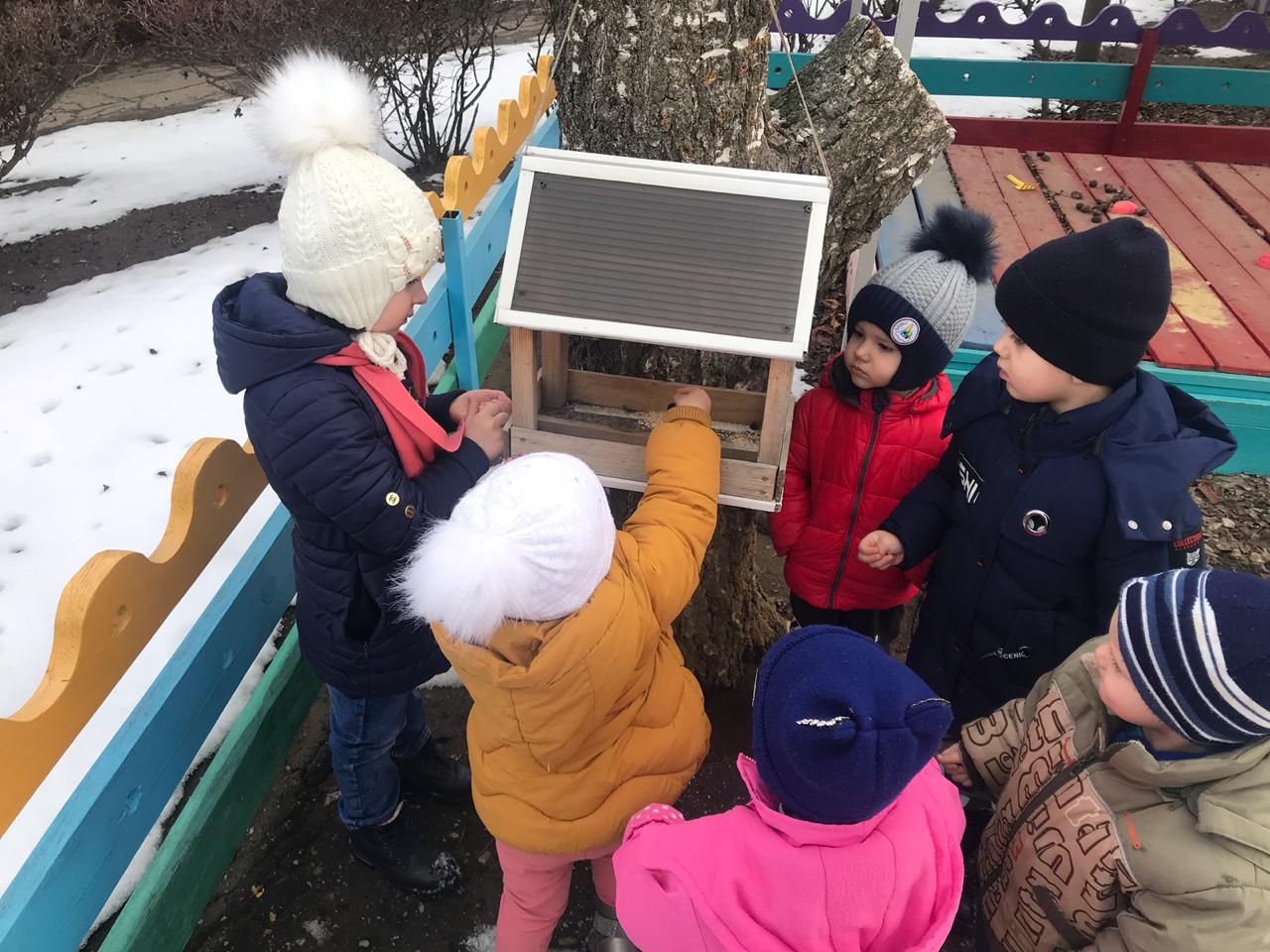 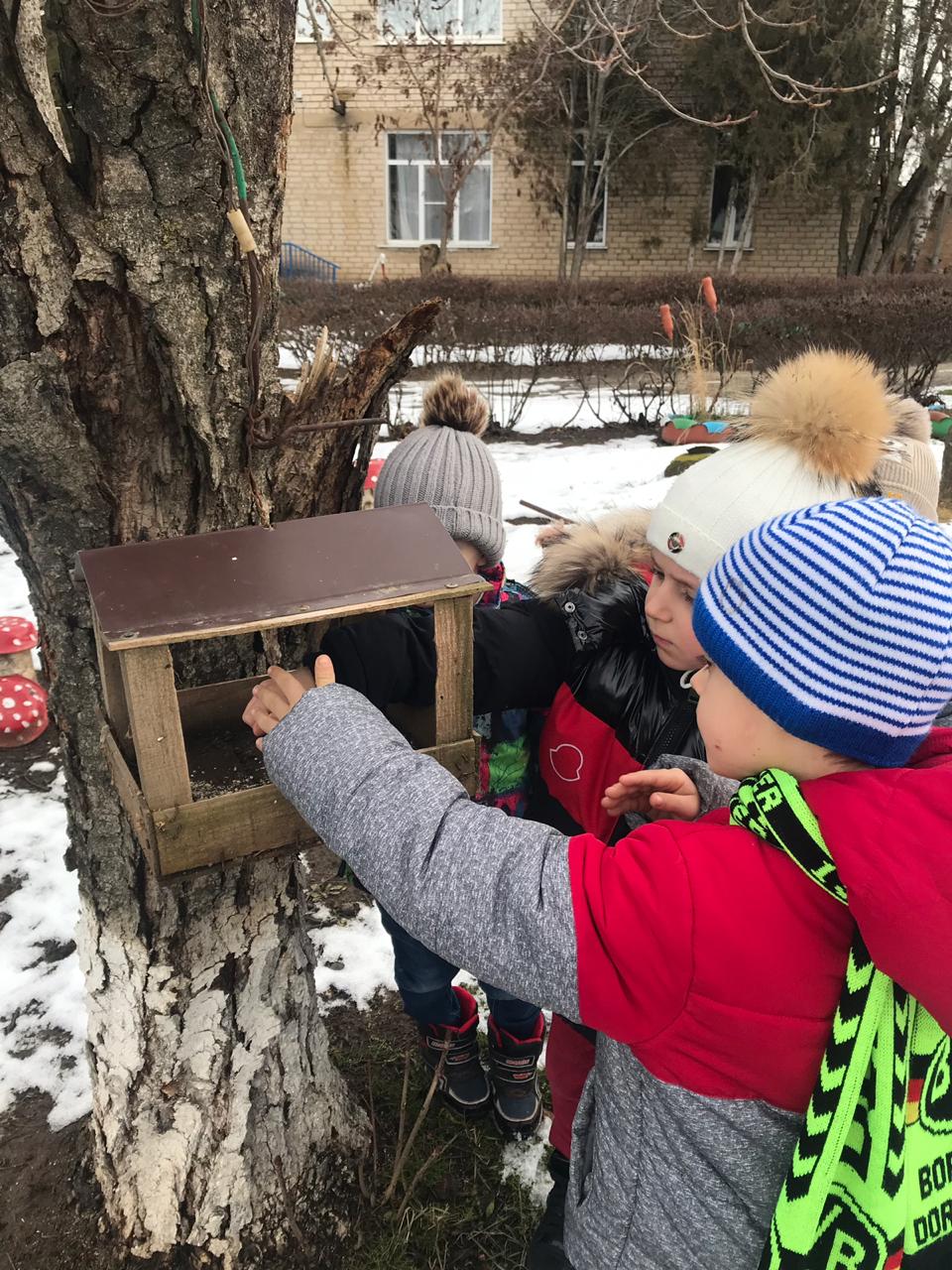 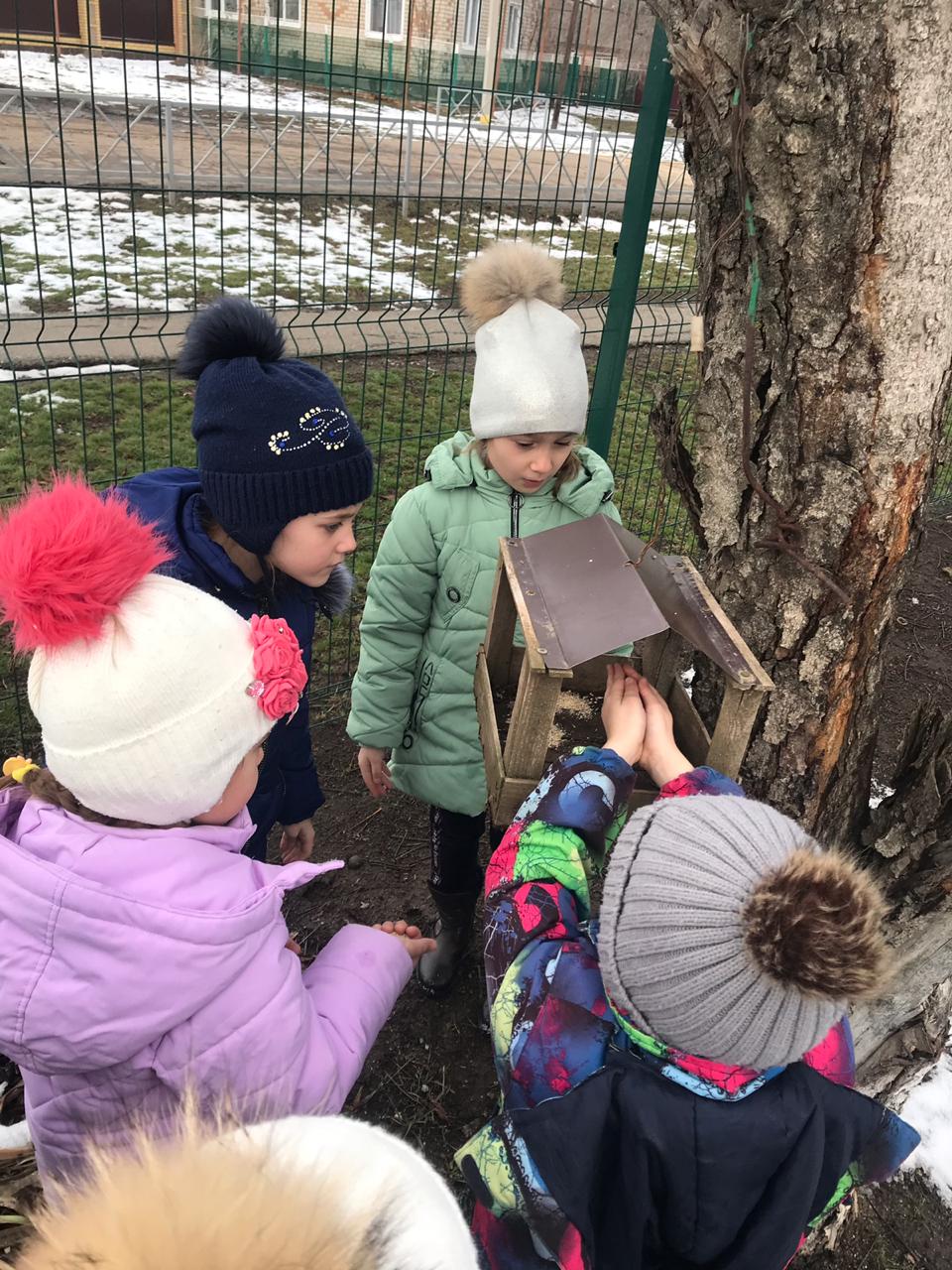 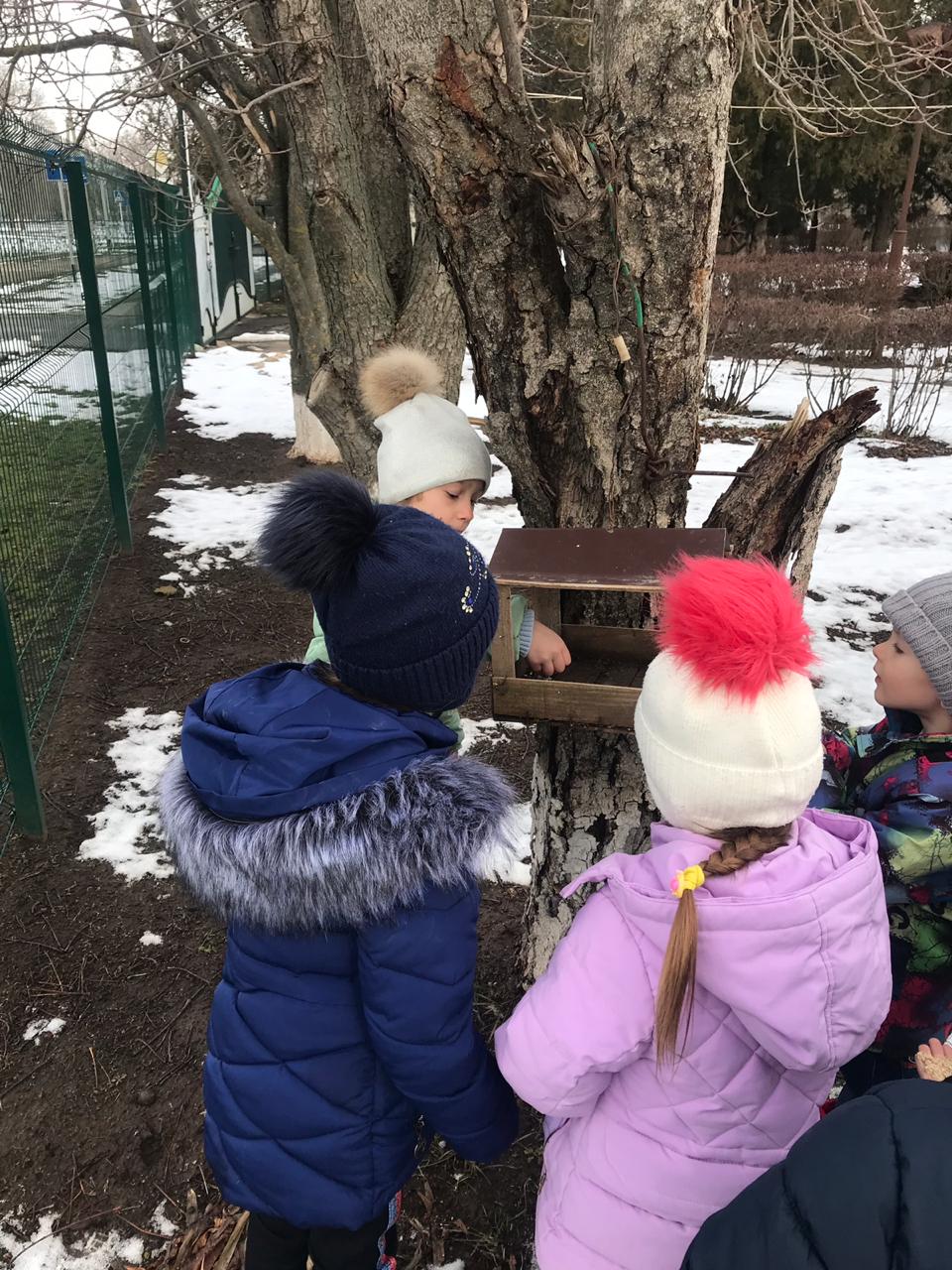 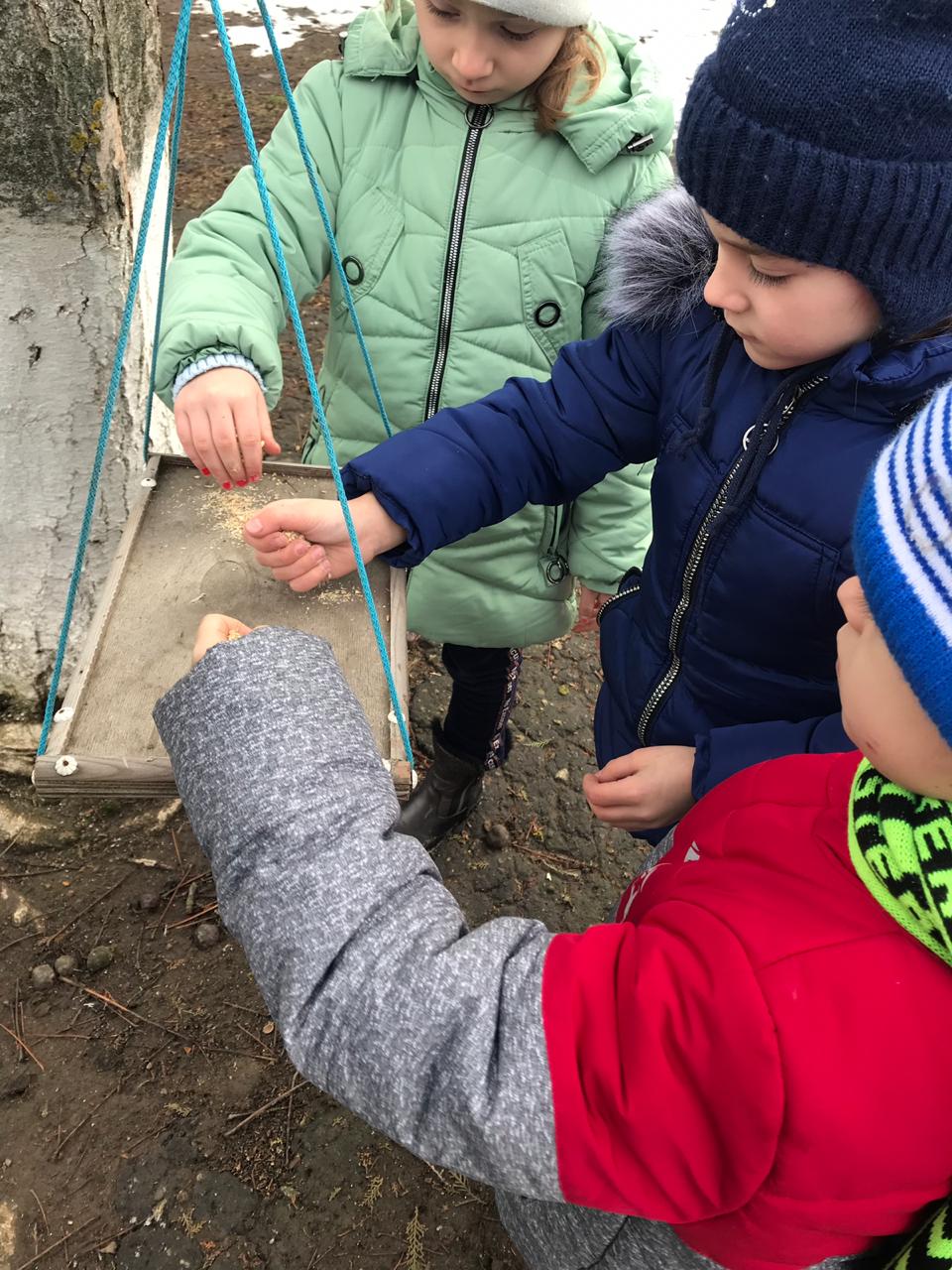 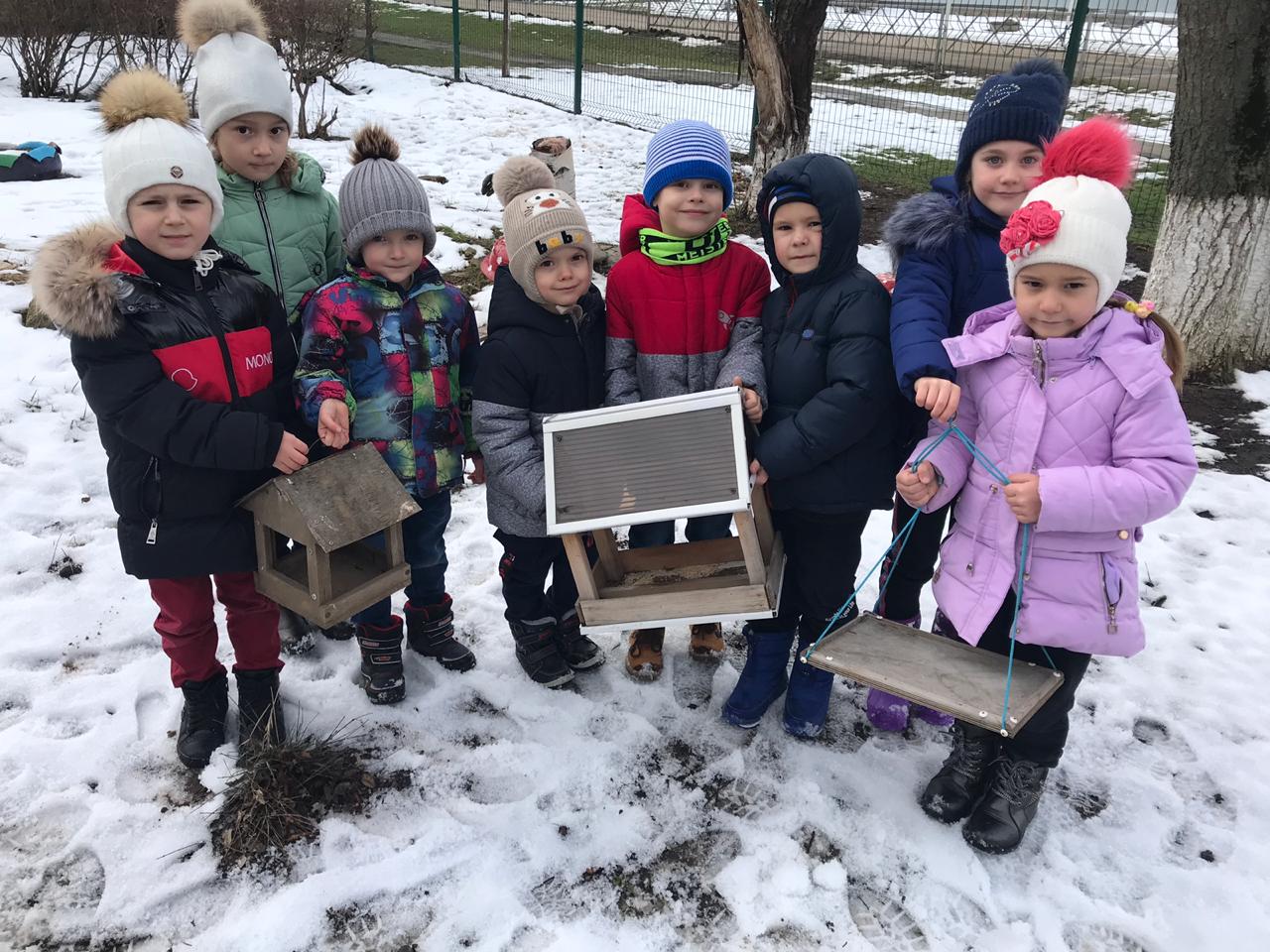 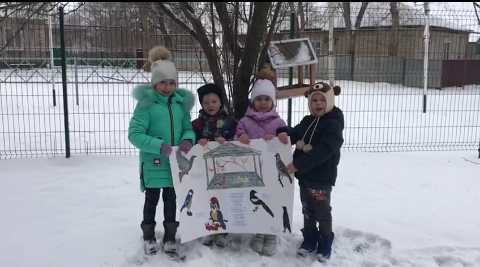 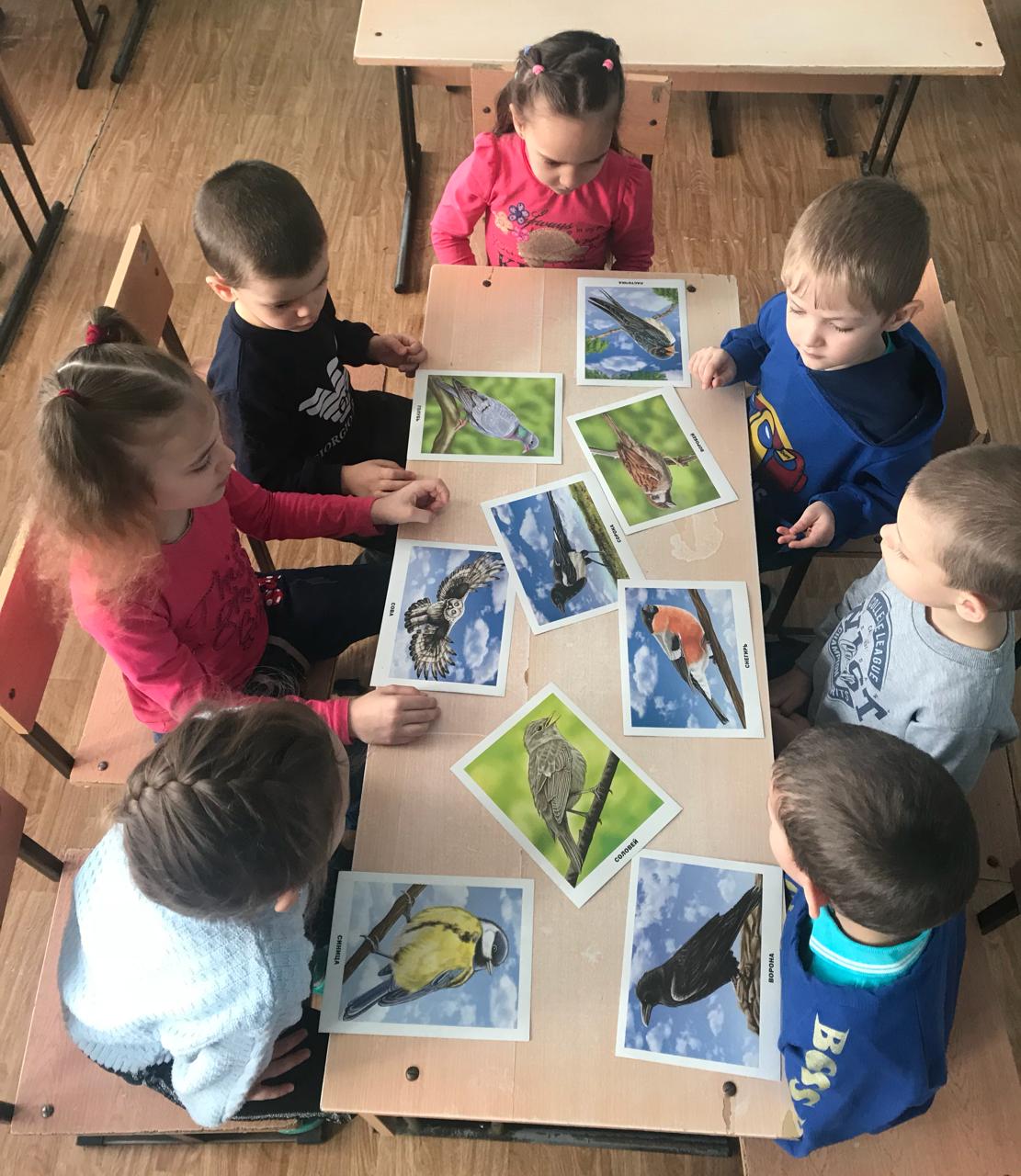 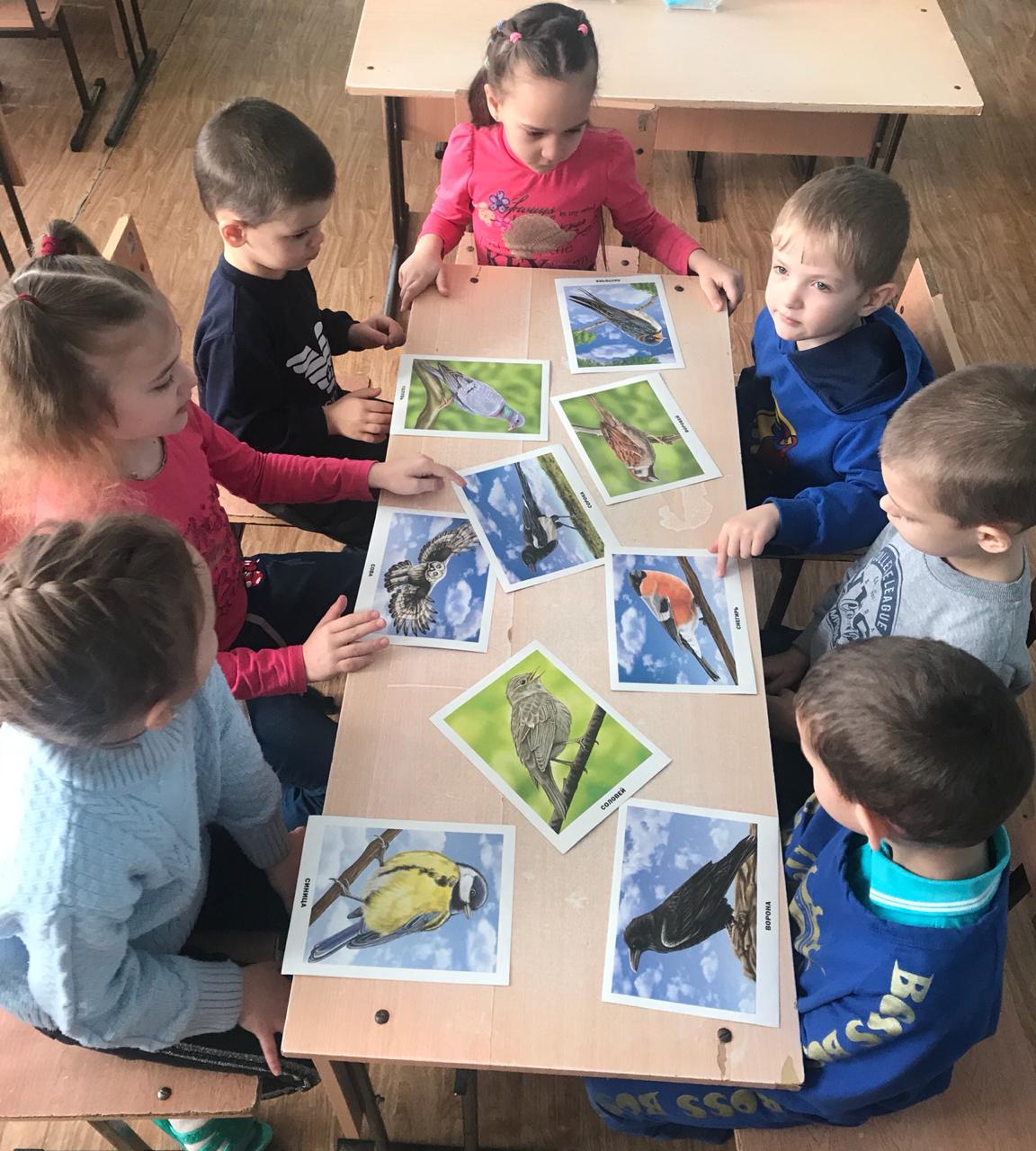 